«Согласовано»		             «Согласовано»Начальник Управления образования	                                   Начальник ОГИБДДНоволакского района	               ОМВД  России           _________________________                                                       по Новолакскому району_________________________	         	(дата, подпись)			                              __________________________	     __________________________                                                           	           (дата, подпись)                                                                                        «Утверждено»                                                                                    Директор МКОУ «Гамияхская СОШ №1»                                                                                      ___________Р.А.Гусейнов«     ____»    _____            .ПАСПОРТДОРОЖНОЙ БЕЗОПАСНОСТИ МКОУ «Гамияхская средняя общеобразовательная школы №1» с. Гамиях 2017  СОДЕРЖАНИЕОБЩИЕ СВЕДЕНИЯСпециалист МУО, ответственныйза профилактику ДДТТ ____________________________    ______________________          (должность, ф.и.о.)                             (телефон)                          Ответственные от Госавтоинспекции________________________________________________Телефоны оперативных служб:Используемые сокращенияОУ – образовательное учреждение.УДС – улично-дорожные сети.БДД – безопасность дорожного движения.ТСОДД – технические средства организации дорожного движения.ПДД – правила дорожного движенияТО – территориальное образованиеПлан - схемы ОУ ( район расположения ОУ, пути движения транспортных средств и учащихся)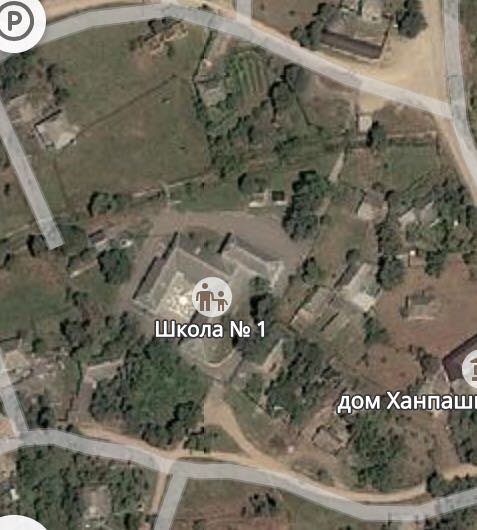 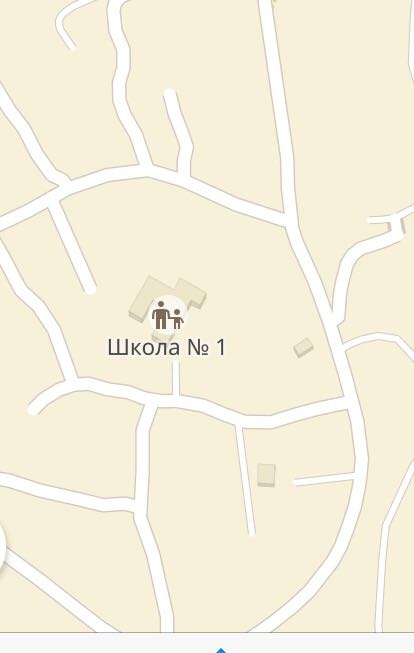 Система работы ОУ по профилактике ДДТТ         Сохранение жизни и здоровья юных участников дорожного движения имеет социальные, психологические, правовые, нравственные, эстетические и педагогические аспекты. Профилактика травматизма детей возможна не только при условии их специальной подготовленности к безопасной жизнедеятельности в транспортной среде, но и к формированию у них высокого уровня транспортной культуры. Для улучшения положении я на дорогах необходима пропаганда ПДД в учебных заведениях на разных уровнях.         Вопрос изучения правил дорожного движения и привитие навыков безопасного поведения детям на улицах и дорогах является одним из основных направлений в деятельности учителей, классных руководителей и всего педагогического коллектива школы, который систематически ведет работу по обучению учащихся правилам дорожного движения.Цели и задачи мероприятий по предупреждению ДДТТ1. Сохранение жизни и здоровья детей.2. Создание необходимых условий для обеспечения непрерывноговоспитательного процесса в области безопасности дорожногодвижения.3. Создание у детей стереотипов безопасного поведения на улице.4. Обучение основам транспортной культуры.5. Привлечение внимания общественности к проблеме безопасности надороге.Направление деятельности• Тематические классные часы• Лекции, познавательные игры• Конкурсы рисунков, плакатов, стихотворений• Совместная работа с учреждениями здравоохранения и ГИБДД• Обучение учащихся оказанию первой медицинской помощиИнструктивно-методическая работа• Консультации для педагогов, родителей, обучающихся• Разработка методических рекомендаций• Распространение информационных листков, бюллетенейОжидаемый результат1. Совершенствование профилактической работы по ПДД в школе.2. Сформированность навыков правильного поведения детей.3. Предотвращение детского дорожно-транспортного травматизма.3.1.   Инструкция по охране труда и технике безопасностипри перевозке учащихся автомобильным транспортом                                1. Общие требования безопасности1.1 Общие требования безопасности к перевозкам учащихся автомобильным транспортом допускаются лица, достигшие 18-летнего возраста, прошедшие медицинский осмотр и инструктаж по охране труда, имеющие удостоверение водителя 1 и 2 класса.1.2 Опасные факторы:• травмирование проходящим транспортом при выходе на проезжую часть припосадке или выходе из автобуса;• травмы при резком торможении автобуса.1.3Учащихся при перевозке должны сопровождать двое взрослых.1.4. Автобус, предназначенный для перевозки учащихся, должен быть оборудованспереди и сзади предупреждающим знаком «Дети», а также огнетушителем иаптечкой.1.5. Перевозка учащихся разрешается только по письменному приказу директорагимназии.2. Требования безопасности перед началом перевозки2.1. Провести инструктаж учащихся по правилам поведения во время перевозки сзаписью в журнале регистрации инструктажа.2.2. Убедиться в технологической исправности автобуса по путевому листу и путемвнешнего осмотра.2.3. Проверить наличие на автобусе спереди и сзади предупреждающего знака«Дети», а также наличие огнетушителя и аптечки.2.4. Посадку учащихся в автобусе производить со стороны тротуара или обочиныдороги строго по количеству посадочных мест. Стоять в переходах междусиденьями не разрешается.3. Требования безопасности во время перевозки3.1. Соблюдать дисциплину и выполнять все указания старших.3.2. Во время движения не разрешается стоять и ходить по салону автобуса,высовываться из окна и выставлять в окно руки.3.3. Скорость движения автобуса при перевозке учащихся не должна превышать 60км/час.3.4. Во избежание травм при резком торможении автобуса необходимо упиратьсяногами в пол кузова и руками держаться за поручень впереди расположенногосиденья.4. Требования безопасности в аварийных ситуациях4.1. При появлении неисправности в работе двигателя и систем автобуса, принятьвправо, съехать на обочину дороги, остановить автобус и устранить возникшуюнеисправность.4.2. При получении учащимся травмы немедленно оказать первую помощьпострадавшему, при необходимости отправить его в ближайшее лечебноеучреждение и сообщить об этом администрации учреждения, а также родителямпострадавшего.5. Требования безопасности по окончании работы5 1. Выходить из автобуса только с разрешения старшего в сторону тротуара илиобочины дороги. Запрещается выходить на проезжую часть и перебегать дорогу.5 2 Проверить по списку наличие учащихся.3.2.   МЕТОДИЧЕСКИЕ РЕКОМЕНДАЦИИ ПО ОБЕСПЕЧЕНИЮ САНИТАРНО-ЭПИДЕМИОЛОГИЧЕСКОГО БЛАГОПОЛУЧИЯ И БЕЗОПАСНОСТИ ПЕРЕВОЗОК ОРГАНИЗОВАННЫХ ГРУПП ДЕТЕЙ АВТОМОБИЛЬНЫМ ТРАНСПОРТОМ(утв. Главным государственным санитарным врачом РФ 21.09.2006)Руководитель Федеральной службы по надзору в сфере защиты прав потребителейи благополучия человека, Главный государственный санитарный врач Российской Федерации   Г.Г.ОНИЩЕНКО     21 сентября 2006 годаГлавный государственный инспектор безопасности дорожного движения Российской Федерации В.Н.КИРЬЯНОВ 21 сентября 2006 года1. Общие положения1. Настоящие Методические рекомендации определяют порядок организации и осуществления перевозок детей, основные обязанности и ответственность должностных лиц и водителей автобусов, осуществляющих организацию и перевозку детей к местам отдыха и обратно по разовому заказу или туристско-экскурсионному маршруту. Данные рекомендации разработаны для всех юридических и физических лиц, участвующих в перевозках организованных детских коллективов.2. Главными задачами настоящих Методических рекомендаций являются:- обобщение требований по обеспечению безопасности перевозки организованных групп детей в одном документе;- предотвращение неблагоприятного воздействия на организм детей вредных факторов и условий, связанных с пребыванием в стационарных условиях зон обслуживания пассажиров и в пути следования автомобильным транспортом;- создание документа, который используется при разработке стандартов и рабочих инструкций юридическими и физическими лицами, занимающимися организацией и осуществлением перевозок детских коллективов.3. Настоящие Методические рекомендации применяются при осуществлении перевозок автобусами групп общей численностью восемь и более детей.4. В настоящих Методических рекомендациях используются следующие термины и определения:Заказчик - организация, юридическое или физическое лицо, являющееся потребителемтранспортной услуги по перевозке детей;Исполнитель — организация, юридическое или физическое лицо, выполняющее услугу по перевозке детей по заявке Заказчика.Функции Заказчика и Исполнителя могут быть исполнены одной организацией либо юридическим лицом, которые обладают одновременно потребностью и возможностью осуществления услуги.5. В соответствии с Законом РФ от 07.02.92 N 2300-1 «О защите прав потребителей» Заказчик транспортной услуги имеет право получить информацию от Исполнителя о качестве и полноте подготовки транспортных средств и водителей к перевозке детей.6. Массовые перевозки детей автомобильной колонной (3 автобуса и более) осуществляются только при наличии у Заказчика уведомления ГИБДД о выделении автомобильной колонне специального автомобиля сопровождения. Уведомление ГИБДД предъявляется Заказчиком вместе с заявкой на перевозку детей автомобильной колонной Исполнителю.7. Экскурсионные автобусные поездки детей организуются по маршрутам продолжительностью до 12 часов с одним водителем и до 16 часов - с двумя водителями.Туристические поездки организуются с более длительной продолжительностью с обязательным использованием двух водителей, в данном случае при организации поездки предусматриваются условия для полноценного отдыха (в гостиницах, кемпингах и т.п.) водителей и пассажиров не менее 8 часов после 16 часов движения.Перевозка детей при экскурсионных и туристических поездках осуществляется в светлое время суток. Движение автобуса в период с 23.00 до 7.00 часов не разрешается.Туристско-экскурсионные перевозки детей дошкольного возраста не рекомендуются.В случае если Заказчиком выступает детское учреждение, туристско-экскурсионные и разовые перевозки детей, как правило, организуются только при наличии письменного разрешения вышестоящей организации.Осуществлять перевозки детей автомобильным транспортом (кроме экскурсионных итуристических) при нахождении в пути не более четырех часов и в случаях, когда невозможно организовать доставку детей другим видом транспорта.8. В случаях осуществления нерегулярной (разовой) поездки в пригородную зону или вмеждугородном сообщении Заказчик вправе потребовать, чтобы автобус накануне поездки был предъявлен для внеочередной проверки технического состояния в ГИБДД.2. Основные требования по организации перевозок детей1. Для организации перевозки детей Заказчик должен заключить договор с Исполнителем. При этом Исполнитель обязан иметь лицензию на данный вид деятельности и лицензионную карточку на эксплуатируемое транспортное средство, за исключением случая, если указанная деятельность осуществляется для обеспечения собственных нужд.Передача лицензии или лицензионной карточки другому перевозчику запрещена.2. Если хозяйствующий субъект, в том числе и детское учреждение, имеет собственный (собственные) автобус (автобусы), то на него также распространяются требования всех нормативных документов, касающиеся обеспечения безопасности перевозок. В случае отсутствия таких возможностей автобус должен базироваться и обслуживаться у Исполнителя, который имеетвозможность обеспечивать выполнение всех необходимых требований по обеспечениюбезопасности перевозок.3. К перевозкам групп детей допускаются водители, имеющие непрерывный трехлетний и более стаж работы на автомобильных транспортных средствах категории "Д" и не имеющие на протяжении последних трех лет нарушений действующих Правил дорожного движения.4. Перевозка организованных групп детей осуществляется при обязательном сопровождении на весь период поездки на каждое транспортное средство взрослого сопровождающего, а если число перевозимых детей более двадцати - двух сопровождающих. Перед поездкой сопровождающие проходят специальный инструктаж совместно с водителем, проводимый полномочным представителем Исполнителя либо, как исключение, руководителем Заказчика на основе настоящих Методических рекомендаций.Заказчик несет ответственность за безопасность перевозки детей в части, его касающейся.5. Автомобильная колонна с детьми до пункта назначения сопровождается машиной "скорой помощи". При количестве автобусов менее трех необходимо наличие квалифицированного медицинского работника в каждом автобусе.6. Техническое состояние автобусов Исполнителя должно отвечать требованиям основных положений по допуску транспортных средств к эксплуатации. Водитель обязан иметь при себе действующий талон о прохождении государственного технического осмотра автобуса.7. Автобус должен быть оборудован:- двумя легкосъемными огнетушителями емкостью не менее двух литров каждый (один - в кабине водителя, другой - в пассажирском салоне автобуса);- квадратными опознавательными знаками желтого цвета с каймой красного цвета (сторона квадрата - не менее 250 мм, ширина каймы - 1/10 стороны квадрата), с черным изображением символа дорожного знака 1.21 "Дети", которые должны быть установлены спереди и сзадиавтобуса;- двумя аптечками первой помощи (автомобильными);- двумя противооткатными упорами;- знаком аварийной остановки;- при следовании в колонне - информационной табличкой с указанием места автобуса в колонне,которая устанавливается на лобовом стекле автобуса справа по ходу движения;- автобусы с числом мест более 20, изготовленные после 01.01.98 и используемые в туристических поездках, должны быть оборудованы тахографами - контрольными устройствами для  непрерывной регистрации пройденного пути и скорости движения, времени работы и отдыха водителя. В этом случае владелец транспортного средства обязан выполнять требования Правил использования тахографов на автомобильном транспорте в Российской Федерации, утвержденных Приказом Минтранса России от 07.07.98 N 86.8. Класс автобуса должен соответствовать виду осуществляемой перевозки детей. Каждый автобус перед выездом на линию должен пройти проверку технического состояния и соответствия экипировки требованиям, установленным Правилами дорожного движения.9. При выезде на линию к месту посадки водитель должен лично проверить состояние экипировки автобуса.10. Автомобильная колонна с детьми сопровождается специальным автомобилем ГИБДД, двигающимся впереди колонны. Если количество автобусов в колонне составляет более 10 единиц, ГИБДД дополнительно выделяет автомобиль, замыкающий колонну. При осуществлении перевозки групп детей одним или двумя автобусами сопровождение специальным автомобилем ГИБДД не обязательно.Сопровождение колонны автобусов при автомобильной перевозке групп детей осуществляется от места формирования до конечного пункта назначения.11. При массовой перевозке детей руководителем Исполнителя назначаются:- из числа допущенных к перевозке детей водителей - старший водитель;- из числа специалистов работников Исполнителя – старший автомобильной колонны.Старший водитель, как правило, управляет последним автобусом колонны.12. Перед выполнением перевозок организованных детских коллективов Исполнитель совместно с Заказчиком не позднее трех суток до назначенного срока начала перевозки представляет в соответствующие отделы ГИБДД официальное уведомление о планируемой перевозке с указанием:- даты и маршрута движения;- графика движения, отвечающего требованиям режима труда и отдыха водителей, включающего в себя определение времени прохождения контрольных пунктов маршрута, мест остановок и отдыха, оборудованных в соответствии с требованиями санитарного законодательства;- схемы трассы движения и маневрирования с обозначением на ней опасных участков, постов ГИБДД, пунктов медицинской помощи, больниц и др.;- подтверждения выделения медицинского сопровождения;- марки и государственного номера автобуса (автобусов), фамилий водителей, которые будут осуществлять перевозку детей, с приложением списков детей и лиц, их сопровождающих, утвержденных территориальными управлениями образования.13. Заказчик обязан обеспечить организованные группы детей, находящиеся в пути следования более трех часов, наборами пищевых продуктов (сухими пайками) с согласованием их ассортимента с территориальными управлениями Роспотребнадзора по субъектам РФ в установленном порядке, а также предусмотреть во время движения соблюдение питьевого режима в соответствии с действующим санитарным законодательством.14. Режим работы водителя автобуса должен предусматривать после первых трех часовнепрерывного управления автомобилем предоставление водителю специального перерыва для отдыха от управления автомобилем в пути продолжительностью не менее 15 минут. В дальнейшем перерывы такой продолжительности предусматриваются не более чем через каждые два часа. В том случае, когда время предоставления специального перерыва совпадает со временем предоставления перерыва для отдыха и питания, специальный перерыв не 10 предоставляется. При направлении в рейс двух водителей на один автобус они меняются не реже чем через три часа.15. Перед началом массовых перевозок детей в оздоровительные лагеря приказом руководителя Исполнителя назначается специальная комиссия, которая проводит предварительное обследование подъездных дорог к оздоровительным лагерям и, исходя из состояния дорог, определяет возможность осуществления перевозок детей в оздоровительные лагеря и в специальные зоны отдыха, о чем составляется соответствующий акт.16. При организации регулярных перевозок детей, связанных с учебно-воспитательным процессом (например, в школу и обратно), необходимо согласование трассмаршрутов и графиков движения автобусов с органами ГИБДД.3. Требования по выполнению перевозок1. Водители автобуса, допущенные к перевозке детей, должны иметь продолжительность междусменного отдыха перед поездкой не менее 12 часов, а также пройти инструктаж. Уполномоченное лицо Исполнителя вносит в путевой лист автобуса отметку о прохождении водителем специального инструктажа.2. Водитель, осуществляющий перевозки, должен выполнять указания старшего, в случае если они не противоречат Правилам перевозки пассажиров, Правилам дорожного движения, не связаны с изменением маршрута движения автобуса.3. Автомобильная перевозка групп детей автобусами в период суток с 23.00 до 05.00 часов, а также в условиях недостаточной видимости (туман, снегопад, дождь и др.) запрещается. В период суток с 23.00 до 05.00 часов, в порядке исключения, допускается перевозка детей к железнодорожным вокзалам и аэропортам и от них, а также при задержках в пути до ближайшего места отдыха (ночлега).4. Перевозка детей автобусом осуществляется только с включенным ближним светом фар. Перевозка детей запрещается, когда дорожные или метеорологические условия представляют угрозу безопасности перевозки.5. Скорость движения автобуса выбирается водителем в зависимости от дорожных,метеорологических и других условий, но при этом не должна превышать 60 - 70 км/час.6. Перед отправлением автобуса в рейс водитель (при движении колонной - старший колонны) должен лично убедиться в соответствии количества отъезжающих детей и сопровождающих количеству посадочных мест (для сидения), в отсутствии вещей и инвентаря в проходах, на накопительных площадках, во включении ближнего света фар. Окна в салоне автобуса при движении должны быть закрыты. На верхних полках могут находиться легкие личные вещи.7. В пути следования остановку автобуса (автобусов) можно производить только на специальных площадках, а при их отсутствии - за пределами дороги, чтобы исключить внезапный выход ребенка (детей) на дорогу.8. При вынужденной остановке автобуса, вызванной технической неисправностью, водитель должен остановить автобус так, чтобы не создавать помех для движения других транспортных средств, включить аварийную сигнализацию, а при ее отсутствии или неисправности – выставить позади автобуса знак аварийной остановки на расстоянии не менее 15 метров от автобуса в населенном пункте и 30 метров - вне населенного пункта. Первым из автобуса выходит старший и, располагаясь у передней части автобуса, руководит высадкой детей.9. В случае получения ребенком в пути следования травмы, наступления внезапного заболевания, кровотечения, обморока и пр. водитель автобуса обязан немедленно принять меры по доставке ребенка в ближайший медицинский пункт (учреждение, больницу) для оказания ребенку квалифицированной медицинской помощи.10. Водителю автобуса при перевозке детей запрещается:- следовать со скоростью более 60 км/час;- изменять маршрут следования;- перевозить в салоне автобуса, в котором находятся дети, любой груз, багаж или инвентарь, кроме ручной клади и личных вещей детей;- оставлять автобус или покидать свое место, если в салоне автобуса находятся дети;- при следовании в автомобильной колонне производить обгон впереди идущего автобуса;- выходить из салона автобуса при наличии детей в автобусе, в том числе при посадке и высадке детей;-  осуществлять движение автобуса задним ходом;- покидать свое место или оставлять транспортное средство, если им не приняты меры,исключающие самопроизвольное движение транспортного средства или использование его в отсутствие водителя.11. В пути следования водитель обязан строго выполнять Правила дорожного движения, плавно трогаться с места, выдерживать дистанцию между впереди идущим транспортным средством, без необходимости резко не тормозить, принимать меры предосторожности, быть внимательным к окружающей обстановке.12. По прибытии к пункту высадки детей из автобуса водитель должен осмотреть салон автобуса. При обнаружении в салоне личных вещей детей передать их сопровождающему.13. При наличии каких-либо замечаний (недостатков) по организации дорожного движения, состоянию автомобильных дорог, улиц, железнодорожных переездов, паромных переправ, их обустройству, угрожающих безопасности дорожного движения, водитель обязан сообщить диспетчеру Исполнителя.4. Перечень нормативных правовых актов, использованных при составлении Методических рекомендаций1 Федеральный закон от 10.12.95 N 196-ФЗ "О безопасности дорожного движения".2 Закон РФ от 07.02.92 N 2300-1 "О защите прав потребителей".3 Федеральный закон от 30.03.99 N 52-ФЗ "О санитарно-эпидемиологическом благополучии населения".4 Федеральный закон от 08.08.2001 N 128-ФЗ "О лицензировании отдельных видов деятельности".5 Приказ Минтранса России от 08.01.97 N 2 "Об утверждении Положения об обеспечении безопасности перевозок пассажиров автобусами" (зарегистрирован в Минюсте России 14.05.97, per.N 1302).6 Приказ Минтранса России от 09.03.95 N 27 "Об утверждении Положения об обеспечении безопасности дорожного движения в предприятиях, учреждениях, организациях, осуществляющих перевозки пассажиров и грузов" (зарегистрирован в Минюсте России 09.06.95, per.N 868).Приказ Минтранса России от 20.08.2004 N 15 "Об утверждении Положения об особенностях нежима рабочего времени и времени отдыха водителей автомобилей" (зарегистрирован в Минюсте России 01.11.2004, per.N 6094).S Постановление Правительства РФ от 23.10.93 N 1090 "О Правилах дорожного движения" (с изменениями).9. Приказ Минтранса России от 07.07.98 N 86 "Об утверждении Правил использования тахографов на автомобильном транспорте в Российской Федерации".10. Постановление Правительства РФ от 10.06.2002 N 402 "О лицензировании перевозок пассажиров и грузов автомобильным транспортом".Приказ МВД России от 06.07.95 N 260 "О мерах по обеспечению безопасного и беспрепятственного проезда автомобилей специального назначения".Общие сведения План - схемы ОУ (район расположения ОУ, пути движения транспортных средств и учащихся) Система работы ОУ по профилактике ДДТТ3.1.   Инструкция по ОТ и ТБ при перевозке учащихся3.2.  Методические рекомендации по обеспечению безопасности перевозок детей автотранспортом Приложения.Приложение 1. «План мероприятий по предупреждению и профилактике детского дорожно-транспортного травматизма на 2017-2018 учебный год»Приложение 2. « Положение об отряде ЮИД. План работы отряда ЮИД.Тематический план занятий отряда ЮИД»Приложение 3. «Выписка из Правил дорожного движения РФ»Приложение 4. «Обязанности педагога, ответственного за организацию работы по профилактике ДДТТ»Приложение 5. «Рекомендации по оформлению уголка БДД»Приложение 6. «Технология проведения «минутки» по безопасности движения»Приложение 7. «Памятки по правилам дорожного движения»Наименование Муниципальное казенное общеобразовательное учреждение «Гамияхская средняя школа № 1»ТипмуниципальноеАдресРД Новолакский район с. Гамиях 368163Руководители ОУ:ДиректорГусейнов Руслан Абдуллаевич, т. 8928 554 73 94Заместитель директора по УР            Исакова Мархет Абдурахидовнат. 8928 546 88 50Заместитель директора по ВРГаджиева Зульфия  ЭльхаджиевнаПедагогические работники, ответственныеза профилактику ДДТТ Руководитель ЮИД Преподаватель-организатор ОБЖ Ильясов Гамзат Залимсолтанович, т. 8928 554 71 36Количество учащихся 173 чел.Количество педагогического состава24   чел.Наличие уголка по БДДмладшее крыло – уголок ПДД, Наличие кабинета по БДДнетНаличие учебного перекрёсткаСпортивная площадка (задний двор)Наличие автогородка (площадки) по БДД нетНаличие отряда ЮИД, в нем детейОтряд ЮИД «Юный патриот», 12 человекОрганизация подписки на тематические изданияНаличие автобусанетВремя занятий в ОУ: Внеклассные занятия:                              с 8.30 до 14.55 с 14:00 до 18:00Единая служба помощи населению (МЧС):01 (112)Полиция:020Пожарная часть:010Скорая медицинская помощь:030